Приложение к письму департамента образования и молодёжной политики администрации г. Нефтеюганска	от 21.02.2017г.№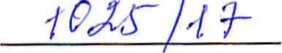 Профильная карта на 2017-2018 учебный годОбъявленияГлавная » Деятельность » Образование Уважаемые родители старшеклассников! Департамент образования и молодёжной политики администрации города Нефтеюганска информирует вас об открытии профильных 10-х классов в общеобразовательных организациях города Нефтеюганска. Справки по телефонам: 23 48 46, 23 11 88. Профильная карта на 2017-2018 учебный год.оокол-во классов проф.Направление (Профиль)Предметы, изучаемые на профильном уровнеПредметы, изучаемые на профильном уровнекол-во унив. классовМуниципальное бюджетное общеобразовательное учреждение «Средняя общеобразовательная школа №1»2ИУП + универсальная группахимия, обществознание, биология, право, экономикахимия, обществознание, биология, право, экономика2Муниципальное бюджетное общеобразовательное учреждение «Средняя общеобразовательная школа №1»2РН-классматематика, физика и другие предметы по выбору учащегосяматематика, физика и другие предметы по выбору учащегося2Муниципальное бюджетное общеобразовательное учреждение «Средняя общеобразовательная школа № 2 им. А.И. Исаевой»2Химико-биологическийХимия, биологияХимия, биология1Муниципальное бюджетное общеобразовательное учреждение «Средняя общеобразовательная школа № 2 им. А.И. Исаевой»2Индустриально-технологическийФизика, технологияФизика, технология1Муниципальное бюджетное общеобразовательное учреждение «Средняя общеобразовательная школа №3»1Химико- биологический профильХимия, биологияХимия, биология1Муниципальное бюджетное общеобразовательное учреждение «Средняя общеобразовательная школа №4»1Государственная военная и гражданская службарусский язык, математика, обществознаниерусский язык, математика, обществознание1Муниципальное бюджетное общеобразовательное учреждение «Средняя общеобразовательная школа № 5 «Многопрофильная»ЗИндивидуальный учебный планматематика информатика и ИКТфизика литература английский языкобществознание география экономика право история биология химияматематика информатика и ИКТфизика литература английский языкобществознание география экономика право история биология химия0Муниципальное бюджетное общеобразовательное учреждение «Средняя общеобразовательная школа №6»1Социально-гуманитарный профильрусский язык, право, обществознаниерусский язык, право, обществознаниеМуниципальное бюджетное общеобразовательное учреждение «Средняя общеобразовательная школа №7»1Социально-гуманитарный профиль(педагогическое направление)На профильном уровне изучаются предметы: русский язык, правоНа профильном уровне изучаются предметы: русский язык, правоМуниципальное бюджетное общеобразовательное учреждение «Средняя общеобразовательная школа №8»01Муниципальное бюджетное общеобразовательное учреждение «Средняя общеобразовательная школа №9»02Муниципальное бюджетное общеобразовательное учреждение «Средняя общеобразовательная школа с углубленным изучением отдельных предметов № 10»зУглубленное изучение русского языкаУглубленное изучение русского языкарусский язык право история1Муниципальное бюджетное общеобразовательное учреждение «Средняя общеобразовательная школа с углубленным изучением отдельных предметов № 10»зУглубленное изучение математикиУглубленное изучение математикиматематика информатика и ИКТФизика1Муниципальное бюджетное общеобразовательное учреждение «Средняя общеобразовательная школа с углубленным изучением отдельных предметов № 10»зСоциально — экономический профильСоциально — экономический профильматематика география экономика право1Муниципальное бюджетное общеобразовательное учреждение «Средняя общеобразовательная школа №13»1Физико-химический(Роснефть-класс)Физико-химический(Роснефть-класс)Физика, химия, математика ОМуниципальное бюджетное общеобразовательное реждение «Средняя общеобразовательная школа №14»ОГруппа«Информационно-технологического профиля»Группа«Информационно-технологического профиля»Информатика, математика, технология1Муниципальное бюджетное общеобразовательное учреждение «Лицей №1 »1Индивидуальные учебные планыИндивидуальные учебные планыматематика (углубленный уровень)Физика (профильный ровень)Обществознание(профильный уровень) экономика (профильный уровень) право (профильный уровень0ОУ «Нефтеюганская Православная гимназия»1ГуманитарныйГуманитарныйрусский язык, обществознаниеИтого176